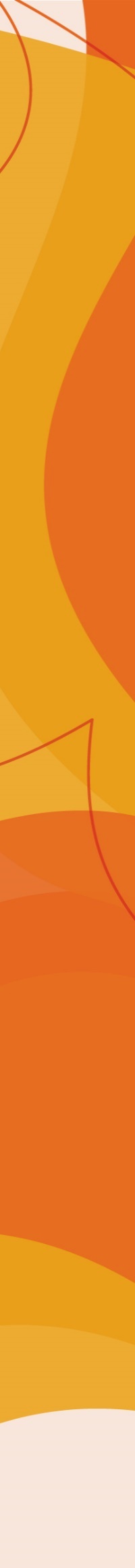 Dear Rostered Leader,The ELCA is developing a social statement on women and justice. The ELCA Task Force on Women and Justice: One in Christ issued the “Draft Social Statement on Women and Justice” on Nov. 15, 2017, online, and a print copy was mailed to every congregation. The comment period runs until Sept. 30, 2018. As God’s people together, we are in a period of conversation that gives all members a chance to read, discern and respond to this draft. I want to highlight several ways for you and members of your congregation to share comments and reflections on the text. As coordinator of efforts in our synod, I hope that you will share this information with your congregation.First and most simply, anyone can read and respond to the draft by obtaining a copy online or in print. You can find a response form online at bit.ly/womenandjusticedraft, or in the back of the draft booklet, with specific questions to facilitate the task force’s revision of the draft. To get the draft:• Download it in English or Spanish at ELCA.org/womenandjustice.• Order a single complimentary copy by calling 800-638-3522.• Visit the ELCA resource e-store at bit.ly/OrderWJDraft to order paper copies.Secondly, you or lay leaders could hold a discussion group dedicated to the draft statement. This provides an opportunity for a deeper understanding of this theologically based document. The draft contains an accessible “Basic Statement” of eight pages that can form the bulk of a discussion by a group, as well as an in-depth “Fuller Explanation.”Finally, our synod will host a hearing on (ENTER DATE AND TIME) at (ENTER LOCATION). A representative of the ELCA Task Force on Women and Justice: One in Christ will be at the hearing. An appointed recorder will keep track of everything said (without names) and submit a report to the task force. The task force is committed to reading all submitted written comments as they consider how to revise the draft into a proposed social statement, which will be released in February 2019. Since the development of a social statement is a churchwide process of theological reflection that emphasizes moral deliberation and broad participation, I hope you will encourage participation in your congregation. I especially invite you to issue a broad invitation to your congregation to discuss the draft and/or attend the hearing so they may participate fully. With thanks for your ministry and with a request for your prayers in this important moment in the development of this statement. Yours in Christ,(ENTER HEARING COORDINATOR NAME)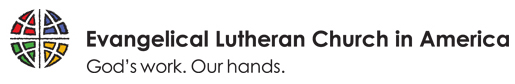 More information can be found at ELCA.org/womenandjustice. Some background information:The 2009 Churchwide Assembly mandated the development of this statement, and the ELCA Task Force on Women and Justice: One in Christ has guided the process since 2012. The process has included over 100 listening events, the development of the study “Faith, Sexism, Justice” and the publication of this draft for comment. The draft was released on Nov. 15, 2017, on the ELCA’s web site, and every ELCA congregation received a printed copy of the draft by mail. The comment period runs until Sept. 30, 2018, and the task force will conclude its work by issuing a revised statement in February 2019. The social statement is to be considered by the 2019 ELCA Churchwide Assembly. 